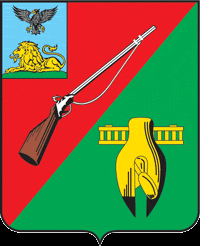 ОБЩЕСТВЕННАЯ ПАЛАТАСТАРООСКОЛЬСКОГО ГОРОДСКОГО ОКРУГАIII СОЗЫВАДесятое пленарное заседаниеОбщественной палатыСтарооскольского городского округа« 26 » марта  2019 г.	                             		     	         	                      №53                                                             РЕШЕНИЕО нагрудном знаке члена Общественной палатыи о наградах Общественной палаты Старооскольского городского округаЗаслушав и обсудив информацию председателя комиссии по соблюдению законности, регламенту, протоколу и работе общественной приемной Мишина С. А., членов Общественной палаты, Общественная палата РЕШИЛА:Принять к сведению информацию председателя комиссии по соблюдению законности, регламенту, протоколу и работе общественной приемной Мишина Сергея Александровича.Утвердить Положение о нагрудном знаке члена палаты и о наградах Общественной палаты Старооскольского городского округа.Поручить Совету Общественной палаты Старооскольского городского округа разработать и утвердить форму значка члена Общественной палаты макет почетной грамоты и благодарности Общественной палаты Старооскольского городского.Контроль за исполнением решения возложить на Совет Общественной палаты Старооскольского городского округа.Председатель  Общественной палатыСтарооскольского городского округа		          	  	В.Б. Лукъянцев